АДМИНИСТРАЦИЯ МУНИЦИПАЛЬНОГО ОБРАЗОВАНИЯ УСТЬ-ЛАБИНСКИЙ РАЙОН П О С Т А Н О В Л Е Н И Еот 12.01.2017                                                                                             № 6город Усть-ЛабинскО внесении изменений в постановление администрации муниципального образования Усть-Лабинский район от 12 октября 2016 года № 1070 «Об утверждении муниципальной  программы муниципального образования Усть-Лабинский район«Формирование инвестиционной привлекательности района и содействие развитию малого и среднего предпринимательства» на 2017-2019 годы»Руководствуясь статьей 179 Бюджетного кодекса Российской Федерации, Федеральным законом от 6 октября 2003 года № 131-ФЗ «Об общих принципах организации местного самоуправления в Российской Федерации», Уставом муниципального образования Усть-Лабинский район, п о с т а н о в л я ю:Внести изменения в постановление администрации муниципального образования Усть-Лабинский район от 12 октября 2016 года № 1070 «Об утверждении муниципальной программы муниципального образования Усть-Лабинский район «Формирование инвестиционной привлекательности района и содействие развитию малого и среднего предпринимательства» на 2017-2019 годы», изложив приложение к постановлению в новой редакции согласно приложению к настоящему постановлению.Постановление администрации муниципального образования Усть-Лабинский район от 05 декабря 2016 года № 1292 «О внесении изменений в постановление администрации муниципального образования Усть-Лабинский район от 12 декабря 2016 года № 1070 «Об утверждении муниципальной программы муниципального образования Усть-Лабинский район «Формирование инвестиционной привлекательности района и содействие развитию малого и среднего предпринимательства» на 2017-2019 годы» считать утратившим силу.	3.Настоящее постановление вступает в силу со дня вступления в силу ре-2шения Совета муниципального образования Усть-Лабинский район о бюджете муниципального образования Усть-Лабинский район на соответствующий финансовый год, предусматривающего финансирование муниципальной про-граммы муниципального образования Усть-Лабинский район «Формирование инвестиционной привлекательности района и содействие развитию малого и среднего предпринимательства» на 2017-2019 годы».Приложение 							к постановлению администрации 							муниципального образованияУсть-Лабинский районот 12.01.2017 № 6«ПРИЛОЖЕНИЕУТВЕРЖДЕНА							постановлением администрации 							муниципального образования 							Усть-Лабинский район 										от 12.10.2016 № 1070(в редакции постановленияадминистрации муниципальногообразования Усть-Лабинский районот 12.01.2017 № 6 )Муниципальная программа«Формирование инвестиционной привлекательности района и содействие развитию малого и среднего предпринимательства» на 2017-2019 годы.ПАСПОРТмуниципальной  программы«Формирование инвестиционной привлекательности района и содействие развитию малого и среднего предпринимательства» на 2017-2019 годы.231.Характеристика текущего состояния и основные проблемы в соответствующей сфере реализации муниципальной программыМалый и средний бизнес играет важную роль в решении экономических и социальных задач муниципального образования Усть-Лабинский район, так как способствует созданию новых рабочих мест, насыщению потребительского рынка товарами и услугами, формированию конкурентной среды, обеспечивает экономическую самостоятельность населения района, стабильность налоговых поступлений. Развитие предпринимательства является одной из приоритетных задач социально-экономического развития муниципального образования Усть-Лабинский район.В 2015 году на территории муниципального образования Усть-Лабинский район осуществляло свою деятельность 4490 субъектов малого и среднего предпринимательства,  из них 488 малых, 9 средних предприятий и 3993 индивидуальных предпринимателей.Численность работников, занятых в сфере малого и среднего бизнеса составила за 2015 год 11329 человек.Общий оборот в малом и среднем предпринимательстве за 2015 год составил 18693 млн. рублей, что на 9,4 % выше, соответствующего периода 2014 года. Объем инвестиционных вложений малого и среднего предпринимательства за 2015 год составил 244,6 млн. рублей или 101,8 % к аналогичному периоду прошлого года. В то же время в сфере малого и среднего предпринимательства в Усть-Лабинском районе имеются  проблемы, устранение которых возможно с использованием программно-целевого метода.Численность работников в малом предпринимательстве планировалась на уровне 6875 человек, данный показатель за 2015 год  составил 6 115 человек.	На развитие малого бизнеса большое влияние оказывают внешние и внутренние факторы развития экономики. Одним из основных внешних факто-4ров, повлиявших на развитие малого бизнеса, и в частности на уменьшение численности работников в малом предпринимательстве в районе, является ухудшение экономической обстановки в стране. Кризисные явления в экономике ведут к снижению покупательной способности населения и одновременно росту себестоимости продукции из-за повышения цен на сырье, материалы и энергоносители. В сложившихся условиях малые предприятия вынуждены оптимизировать свои расходы, в том числе за счет сокращения численности работников.	Основной целью Подпрограммы является:- обеспечение благоприятных условий для развития малого и среднего предпринимательства на основе повышения качества и эффективности мер поддержки на муниципальном уровнеДля достижения поставленной цели предусматривается решение следующих задач:- развитие инфраструктуры поддержки малого и среднего предпринимательства- развитие финансово-кредитных механизмов поддержки субъектов малого и среднего предпринимательства- создание положительного имиджа малого и среднего предпринимательства- информационная, правовая и консультативная поддержка малого и среднего предпринимательстваПодпрограмма представляет собой комплексный план действий по совершенствованию внешней среды для развития малого и среднего предпринимательства, оказанию финансовой поддержки субъектам малого и среднего предпринимательства, совершенствование кредитно-финансовых механизмов в сфере малого и среднего предпринимательства с учетом имеющегося в районе опыта.Инвестиционная программа муниципального образования Усть-Лабинский район разработана в соответствии с основными направлениями Стратегии развития Усть-Лабинского района до 2022 года,  Стратегии социально-экономического развития Краснодарского края до 2020 года, а также на основе анализа сложившейся социально-экономической ситуации, на территории муниципального образования Усть-Лабинский район.В последние годы в муниципальном образовании Усть-Лабинский район наблюдается потребность в дошкольных учреждениях, ежегодно увеличивается очередь по определению детей в детские сады, также некоторые населенные пункты района не обеспечены системой газоснабжения.  	Целью программы является повышение уровня жизни населения муниципального образования Усть-Лабинский район.	Для реализации поставленной цели необходимо решение следующих задач: строительство, расширение, реконструкция, модернизация и техническое перевооружение социальной и инженерной инфраструктуры.	Результатом исполнения мероприятий (целевыми показателями)5программы являются: повышение обеспеченности населения дошкольными образовательными учреждениями путем ввода в эксплуатацию детского  сада на 250 мест; протяженность построенного газопровода – 8,5 км. Необходимость разработки подпрограммы «Участие делегации Усть-Лабинского района в экономическом форуме «Сочи» обусловлена определяющей ролью инвестиционных процессов в динамичном и устойчивом развитии экономики Усть-Лабинского района. 	В рамках Форума в 2015 году подписано 3 соглашения на общую сумму 2385,5 млн.рублей, в том числе инвестиционный проект «Индустриальный (промышленный) парк «Кубань» (объем инвестиций 1248,0 млн.рублей); инвестиционный проект «Строительство коттеджного поселка в х.Октябрьский Железного сельского поселения (объем инвестиций 135,6 млн.рублей); инвестиционный проект «Строительство «Образовательной организации Усть-Лабинский Лицей» на территории муниципального образования Усть-Лабинский район Краснодарского края (объем инвестиций 1001,9 млн.рублей).Для дальнейшего развития инвестиционных процессов, привлечения инвесторов в район, создания благоприятных условий для реализации инвестиционных проектов, одним из важных направлений деятельности администрации муниципального образования Усть-Лабинский район является работа по  позиционированию района на экономическом форуме «Сочи».2. Цели, задачи и целевые показатели, сроки и этапы реализации муниципальной программыЦели муниципальной программы: 1. Обеспечение благоприятных условий для развития малого и среднего предпринимательства на основе повышения качества и эффективности мер поддержки на муниципальном уровне; 2. Повышение уровня жизни населения муниципального образования Усть-Лабинский район;3. Формирование и продвижение инвестиционной привлекательности районаЗадачи муниципальной программы:- развитие инфраструктуры поддержки малого и среднего предпринимательства; развитие финансово-кредитных механизмов поддержки субъектов малого и среднего предпринимательства; - создание положительного имиджа малого и среднего предпринимательства;- информационная, правовая и консультативная поддержка малого и среднего предпринимательства;строительство, расширение, реконструкция, модернизация и техническое перевооружение социальной и инженерной инфраструктуры; привлечение российских и зарубежных инвестиций в экономику района.Для оценки  результатов реализации муниципальной программы разрабо-6таны целевые показатели, которые приведены в таблице №1 к программе  «Цели, задачи и целевые показатели муниципальной программы»Срок реализации муниципальной программы 2017-2019 годы.3. Перечень и краткое описание подпрограмм, ведомственных целевых программ и основных мероприятий муниципальной программыМуниципальная программа структурирована по следующим подпрограммам:«Развитие малого и среднего предпринимательства на территории муниципального образования Усть-Лабинский район». Целью подпрограммы является обеспечение благоприятных условий для развития малого и среднего предпринимательства на основе повышения качества и эффективности мер поддержки на муниципальном уровне.«Инвестиционная программа муниципального образования Усть-Лабинский район». Целью подпрограммы является повышение уровня жизни населения муниципального образования Усть-Лабинский район.«Участие делегации Усть-Лабинского района в экономическом форуме «Сочи». Целью подпрограммы является формирование и продвижение инвестиционной привлекательности района.4. Обоснование ресурсного обеспечения муниципальной программы.«Формирование инвестиционной привлекательности района и содействие развитию малого и среднего предпринимательства» на 2017-2019 годыОбщий объем финансирования по муниципальной программе  на 2017-2019 годы составляет 190 969,2 тыс.рублей, в том числе на 2017 год 185 969,2тыс.рублей, на 2018 год 2 500,0 тыс.рублей, на 2019 год 2 500,0 тыс.рублей.	Реализацию подпрограммы «Развитие малого и среднего предпринимательства на территории муниципального образования Усть-Лабинский район» планируется осуществить за счет средств бюджета муниципального образования Усть-Лабинский район. Расчет ресурсного обеспечения выполнен исходя из прогноза бюджета на очередной 2017 год, а также на основании фактических расходов при  выполнении аналогичных мероприятий за предыдущие годы. Так, в 2014 году, расходы на реализацию мероприятий ведомственной целевой программы «Развитие малого и среднего предпринимательства на территории муниципального образования Усть-Лабинский район» по данным направлениям поддержки составили 845,0 тыс.рублей, в 2015 году - 761,0 тыс.рублей. В 2016 году на финансовое обеспечение мероприятий программы  утверждены  расходы в сумме 600,0 тыс.рублей. На период с 2017 по 2019 годы общий объем финансирования запланирован в сумме 1800,0 тыс.рублей, т.е.ежегодные расходы рассчитаны на уровне 2016 года и составили 600,0 тыс.рублей. 	Реализация мероприятий подпрограммы «Инвестиционная программа7 муниципального образования Усть-Лабинский район» предусматривается за счет средств краевого бюджета и бюджета муниципального образования Усть-Лабинский район.	Одним из мероприятий подпрограммы является строительство детского сада на 250 мест в г.Усть-Лабинске. В рамках государственной программы Краснодарского края «Социально-экономическое и инновационное развитие Краснодарского края» по  подпрограмме «Развитие общественной инфраструктуры муниципального значения» (условие софинансирования 95/5) запланированы средства в сумме 198 005,7 тыс.рублей, в том числе 188105,4 тыс.рублей – средства краевого бюджета; 9 900,3 тыс.рублей - средства бюджета муниципального образования Усть-Лабинский район. В 2016 году на исполнение расходных обязательств по строительству ДОУ на 250 мест в г.Усть-Лабинске предусмотрен объем финансирования в сумме 16 000,0 тыс.рублей, в том числе 15 200,0 тыс.рублей из средств краевого бюджета; 800,0 тыс.рублей из средств бюджета муниципального образования Усть-Лабинский район. В 2017 году на исполнение расходных обязательств предусмотрен объем финансирования в сумме 182 005,7 тыс.рублей, в том числе 172 905,4 тыс.рублей из средств краевого бюджета; 9 100,3 тыс.рублей из средств бюджета муниципального образования Усть-Лабинский район.В мероприятия подпрограммы включен авторский надзор по объекту «строительство детского сада на 250 мест в г.Усть-Лабинске». В 2017 году на исполнение расходных обязательств из средств бюджета муниципального образования Усть-Лабинский район предусмотрен объем финансирования в сумме 342,9 тыс.рублей.Также одним из мероприятий подпрограммы является технологическое присоединение к электрическим сетям 30-ти квартирного жилого дома социального назначения в г.Усть-Лабинске по ул.Воронежской. В 2017 году на исполнение расходных обязательств из средств бюджета муниципального образования Усть-Лабинский район предусмотрен объем финансирования в сумме 8,6 тыс.рублей.При отборе инвестиционных проектов для предоставления субсидий из краевого бюджета муниципальным образованиям Краснодарского края на софинансирование расходных обязательств по организации газоснабжения населения включен на 2017 год объект строительства «Система газоснабжения х.Свободного Усть-Лабинского района». В 2017 году на исполнение расходных обязательств предусмотрен объем финансирования в сумме 1 112,0 тыс.рублей, в том числе  1112,0 тыс.рублей  из средств бюджета муниципального образования Усть-Лабинский район. Финансирование подпрограммы «Участие делегации Усть-Лабинского района в экономическом форуме Сочи» предусматривается за счет средств бюджета муниципального образования Усть-Лабинский район. Объем средств в рассматриваемом периоде запланирован, исходя из динамики сложившихся расходов за предыдущие годы по указанному направлению. В 2014 году расходы составили 1940,0 тыс.рублей; в 2015 году - 2144,0 тыс.рублей.; в 2016 году- 8876,8тыс.рублей. На период 2017-2019 годов объемы финансирования расходов составляют 1900,0 тыс.рублей ежегодно.5. Прогноз сводных показателей муниципальных заданий на оказание муниципальных услуг (выполнение работ) муниципальными учреждениями в сфере реализации муниципальной программыВ рамках реализации муниципальной программы оказание муниципальных услуг (выполнение работ) муниципальными учреждениями не предусматривается.96. Методика оценки эффективности реализации муниципальной программыОценка эффективности реализации муниципальной программы проводится ежегодно. Результаты оценки эффективности реализации муниципальной программы предоставляются в управление экономики администрации муниципального образования Усть-Лабинский район в составе ежегодного доклада о ходе реализации муниципальной программы и об оценке эффективности ее реализации.Оценка эффективности реализации муниципальной программы осуществляется в соответствии с типовой методикой оценки эффективности реализации муниципальной программы, утвержденной постановлением администрации муниципального образования Усть-Лабинский район от 8 июня 2015 года                  № 608  «Об утверждении Порядка принятия решения о разработке, формирования, реализации и оценки эффективности реализации муниципальных программ муниципального образования Усть-Лабинский район».7. Механизм реализации муниципальной программы и контроль за ее выполнениемТекущее управление муниципальной программой осуществляет ее координатор, который:обеспечивает разработку муниципальной программы, ее согласование с координаторами подпрограмм, участниками муниципальной программы;формирует структуру муниципальной программы и перечень координаторов подпрограмм, участников муниципальной программы;организует реализацию муниципальной программы, координацию деятельности координаторов подпрограмм, участников муниципальной программы;принимает решение о необходимости внесения в установленном порядке изменений в муниципальную программу;несет ответственность за достижение целевых показателей муниципальной программы;осуществляет подготовку предложений по объемам и источникам финансирования реализации муниципальной программы на основании предложений координаторов подпрограмм, участников муниципальной программы;разрабатывает формы отчетности для координаторов подпрограмм и участников муниципальной программы, необходимые для осуществления контроля за выполнением муниципальной программы, устанавливает сроки их предоставления;проводит мониторинг реализации муниципальной программы и анализ отчетности, представляемой координаторами подпрограмм и участниками муниципальной программы;ежегодно проводит оценку эффективности реализации муниципальной 10программы;готовит ежегодный доклад о ходе реализации муниципальной программы и оценке эффективности ее реализации (далее - доклад о ходе реализации муниципальной программы);организует информационную и разъяснительную работу, направленную на освещение целей и задач муниципальной программы в печатных средствах массовой информации, на официальном сайте администрации муниципального образования Усть-Лабинский район в информационно-телекоммуникационной сети «Интернет»;размещает информацию о ходе реализации и достигнутых результатах муниципальной программы на официальном сайте администрации муниципального образования Усть-Лабинский район в информационно-телекоммуникационной сети «Интернет»;обеспечивает достоверность данных, представляемых в рамках мониторинга реализации муниципальной программы.Текущее управление подпрограммой осуществляет ее координатор, который:обеспечивает разработку и реализацию подпрограммы;организует работу по достижению целевых показателей подпрограммы;представляет координатору муниципальной программы отчетность о реализации подпрограммы, а также информацию, необходимую для проведения оценки эффективности реализации муниципальной программы, мониторинга ее реализации и подготовки доклада о ходе реализации муниципальной программы;обеспечивает достоверность данных, представляемых в рамках мониторинга реализации муниципальной подпрограммы;Координаторы подпрограмм и участники муниципальной программы ежемесячно, до 15-го числа месяца, следующего за отчетным месяцем и ежеквартально до 15-го числа месяца, следующего за отчетным кварталом; ежегодно до 16-го января и до 10 февраля, предоставляют координатору муниципальной программы в рамках компетенции, информацию необходимую для формирования отчетности и доклада о ходе реализации муниципальной программы;Главный распорядитель (распорядитель) бюджетных средств в пределах полномочий, установленных бюджетным законодательством Российской Федерации:обеспечивает результативность, адресность и целевой характер использования бюджетных средств в соответствии с утвержденными ему бюджетными ассигнованиями и лимитами бюджетных обязательств;обеспечивает предоставление субсидий и иных межбюджетных трансфертов, а также иных субсидий и бюджетных инвестиций в установленном порядке;обеспечивает соблюдение получателями субсидий и иных межбюджетных трансфертов, а также иных субсидий и бюджетных инвестиций условий, целей и порядка, установленных при их предоставлении;11осуществляет иные полномочия, установленные бюджетным законодательством Российской Федерации.Исполнитель:обеспечивает реализацию мероприятия и проводит анализ его выполнения;представляет отчетность координатору муниципальной программы о результатах выполнения мероприятия подпрограммы;осуществляет иные полномочия, установленные муниципальной программой. Начальник управления экономикиадминистрации муниципальногообразования Усть-Лабинский район 					  Е.А.МандзюкТаблица № 1                                        ЦЕЛИ, ЗАДАЧИ И ЦЕЛЕВЫЕ ПОКАЗАТЕЛИ МУНИЦИПАЛЬНОЙ ПРОГРАММЫ«Формирование инвестиционной привлекательности района и содействие развитию малого и среднего предпринимательства» на 2017-2019 годы»ПРИЛОЖЕНИЕ № 1    к муниципальной программемуниципального образованияУсть-Лабинский район«Формирование инвестиционнойпривлекательности района и содействие развитию малого и среднего предпринимательства на 2017-2019 годы»Подпрограмма«Развитие малого и среднего предпринимательства на территориимуниципального образования Усть-Лабинский район»на 2017-2019 годыПАСПОРТ подпрограммы«Развитие малого и среднего предпринимательства на территориимуниципального образования Усть-Лабинский район» на 2017-2019 годы21.Цели, задачи и целевые показатели достижения целей и решения задач, сроки и этапы реализации подпрограммыМалый и средний бизнес играет важную роль в решении экономических и социальных задач муниципального образования Усть-Лабинский район, так как способствует созданию новых рабочих мест, насыщению потребительского рынка товарами и услугами, формированию конкурентной среды, обеспечивает экономическую самостоятельность населения района, стабильность налоговых поступлений. Развитие предпринимательства является одной из приоритетных задач социально-экономического развития муниципального образования Усть-Лабинский район.В то же время в сфере малого и среднего предпринимательства в Усть-Лабинском районе имеются нерешенные проблемы, устранение которых возможно с использованием программно-целевого метода.Основной целью Подпрограммы является:	- обеспечение благоприятных условий для развития малого и среднего предпринимательства на основе повышения качества и эффективности мер поддержки на муниципальном уровнеДля достижения поставленной цели предусматривается решение следующих задач:- развитие инфраструктуры поддержки малого и среднего предпринимательства- развитие финансово-кредитных механизмов поддержки субъектов малого и среднего предпринимательства- создание положительного имиджа малого и среднего предпринимательства- информационная, правовая и консультативная поддержка малого и среднего предпринимательстваПодпрограмма представляет собой комплексный план действий по совершенствованию внешней среды для развития малого и среднего предпринимательства, оказанию финансовой поддержки субъектам малого и среднего предпринимательства, совершенствование кредитно-финансовых механизмов в сфере малого и среднего предпринимательства с учетом имеющегося в районе опыта.Целевые показатели подпрограммы приведены в таблице № 1 к програм-3ме.Подпрограмма реализуется с 2017 года по 2019 год.2.Перечень мероприятий подпрограммы	Перечень мероприятий подпрограммы представлен в приложении к подпрограмме.3.Обоснование ресурсного обеспечения подпрограммыРеализацию подпрограммы «Развитие малого и среднего предпринимательства на территории муниципального образования Усть-Лабинский район» планируется осуществить за счет средств бюджета муниципального образования Усть-Лабинский район. Расчет ресурсного обеспечения выполнен исходя из прогноза бюджета на очередной 2017 год, а также на основании фактических расходов при  выполнении аналогичных мероприятий за предыдущие годы. Так, в 2014 году, расходы на реализацию мероприятий ведомственной целевой программы «Развитие малого и среднего предпринимательства на территории муниципального образования Усть-Лабинский район» по данным направлениям поддержки составили 845,0 тыс.рублей, в 2015 году - 761,0 тыс.рублей. В 2016 году на финансовое обеспечение мероприятий программы  утверждены  расходы в сумме 600,0 тыс.рублей. На период с 2017 по 2019 годы общий объем финансирования запланирован в сумме 1800,0 тыс.рублей, т.е. ежегодные расходы рассчитаны на уровне 2016 года и составили 600,0 тыс.рублей. 4.Механизм реализации подпрограммы.Управление подпрограммой осуществляет координатор подпрограммы- управление экономики администрации муниципального образования Усть-4Лабинский район. Координатор подпрограммы:	обеспечивает разработку и реализацию подпрограммы;	организует работу по достижению целевых показателей подпрограммы;	осуществляет подготовку предложений по объемам и источникам финансирования реализации мероприятий подпрограммы;	организует координацию деятельности исполнителей мероприятий подпрограммы;	проводит анализ выполнения мероприятий подпрограммы;	несет ответственность за нецелевое и неэффективное использование выделенных бюджетных средств;	обеспечивает предоставление субсидий субъектам малого и среднего предпринимательства;	обеспечивает соблюдение получателями субсидий условий, целей и порядка, установленных при их предоставлении;	осуществляет подготовку предложений по корректировке муниципальной подпрограммы;	осуществляет иные полномочия, установленные подпрограммой.	Координатор  подпрограммы ежегодно, до 1 марта года, следующего за отчетным, готовит доклад о ходе реализации подпрограммы для формирования доклада о ходе реализации муниципальной программы.Начальник управления экономикиадминистрации муниципальногообразования Усть-Лабинский район                                                   Е.А.МандзюкПРИЛОЖЕНИЕк подпрограмме « Развитие малого и среднего предпринимательствана территории муниципального образованияУсть-Лабинский район» на 2017-2019 годы   Приложение № 1ПЕРЕЧЕНЬ МЕРОПРИЯТИЙ ПОДПРОГРАММЫ  «Развитие малого и среднего предпринимательства на территориимуниципального образования Усть-Лабинский район» на 2017-2019 годы»234567Приложение № 2к муниципальной программемуниципального образованияУсть-Лабинский район«Формирование инвестиционнойпривлекательности района и содействие развитию малого и среднего предпринимательства на 2017-2019 годы»Подпрограмма«Инвестиционная программамуниципального образования Усть-Лабинский район»на 2017-2019 годыПАСПОРТ подпрограммы«Инвестиционная программамуниципального образования Усть-Лабинский район» на 2017-2019 годы1.Цели, задачи и целевые показатели достижения целей и решения задач, сроки и этапы реализации подпрограммыИнвестиционная программа муниципального образования Усть-Лабинский район разработана в соответствии с основными направлениями Стратегии развития Усть-Лабинского района до 2022 года,  Стратегии социально-экономического развития Краснодарского края до 2020 года, а также на ос-2нове анализа сложившейся социально-экономической ситуации на территории муниципального образования Усть-Лабинский район.В последние годы в муниципальном образовании Усть-Лабинский район наблюдается потребность в дошкольных учреждениях, ежегодно увеличивается очередь по определению детей в детские сады, также некоторые населенные пункты района не обеспечены системой газоснабжения.  	Целью программы является повышение уровня жизни населения муниципального образования Усть-Лабинский район.	Для реализации поставленной цели необходимо решение следующих задач: строительство, расширение, реконструкция, модернизация и техническое перевооружение социальной и инженерной инфраструктуры.	Результатом исполнения мероприятий (целевыми показателями) программы являются: повышение обеспеченности населения дошкольными образовательными учреждениями путем ввода в эксплуатацию детского  сада на 250 мест, протяженность построенного газопровода – 8,5 км. 2.Перечень мероприятий подпрограммы	Перечень мероприятий подпрограммы представлен в приложении к подпрограмме.3.Обоснование ресурсного обеспечения подпрограммы	Реализация мероприятий подпрограммы «Инвестиционная программа муниципального образования Усть-Лабинский район» предусматривается за счет средств краевого бюджета и бюджета муниципального образования Усть-Лабинский район.	Одним из мероприятий подпрограммы является строительство детского сада на 250 мест в г.Усть-Лабинске. В рамках государственной программы Краснодарского края «Социально-экономическое и инновационное развитие Краснодарского края» по  подпрограмме «Развитие общественной инфраструктуры муниципального значения» (условие софинансирования 95/5) запланированы средства в сумме 198 005,7 тыс.рублей, в том числе 188105,4 тыс.рублей – средства краевого бюджета; 9 900,3 тыс.рублей - средства бюджета муниципального образования Усть-Лабинский район. В 2016 году на исполнение расходных обязательств по строительству ДОУ на 250 мест в г.Усть-Лабинске предусмотрен объем финансирования в сумме 16 000,0 тыс.рублей, в том числе 15 200,0 тыс.рублей из средств краевого бюджета; 800,0 тыс.рублей из средств бюджета муниципального образования Усть-Лабинский район. В 2017 году на исполнение расходных обязательств предусмотрен объем финансирования в сумме 182 005,7 тыс.рублей, в том числе 172 905,4 тыс.рублей из средств краевого бюджета; 9 100,3 тыс.рублей из средств бюджета муниципального образования Усть-Лабинский район.В мероприятия подпрограммы включен авторский надзор по объекту «строительство детского сада на 250 мест в г.Усть-Лабинске». В 2017 году на 3исполнение расходных обязательств из средств бюджета муниципального образования Усть-Лабинский район предусмотрен объем финансирования в сумме 342,9 тыс.рублей.Также одним из мероприятий подпрограммы является технологическое присоединение к электрическим сетям 30-ти квартирного жилого дома социального назначения в г.Усть-Лабинске по ул.Воронежской. В 2017 году на исполнение расходных обязательств из средств бюджета муниципального образования Усть-Лабинский район предусмотрен объем финансирования в сумме 8,6 тыс.рублей.	Также при отборе инвестиционных проектов для предоставления субсидий из краевого бюджета муниципальным образованиям Краснодарского края на софинансирование расходных обязательств по организации газоснабжения населения включен на 2017 год объект строительства «Система газоснабжения х.Свободного Усть-Лабинского района». В 2017 году на исполнение расходных обязательств предусмотрен объем финансирования в сумме 1 112,0 тыс.рублей, в том числе 1 112,0 тыс.рублей  из средств бюджета муниципального образования Усть-Лабинский район. 4.Механизм реализации подпрограммыУправление подпрограммой осуществляет координатор подпрограммы- управление экономики администрации муниципального образования Усть-Лабинский район. Координатор подпрограммы:	обеспечивает разработку и реализацию подпрограммы;	организует работу по достижению целевых показателей подпрограммы;	осуществляет подготовку предложений по объемам и источникам финансирования реализации мероприятий подпрограммы;	организует координацию деятельности исполнителей мероприятий подпрограммы;	проводит анализ выполнения мероприятий подпрограммы;	несет ответственность за нецелевое и неэффективное использование выделенных бюджетных средств;	осуществляет подготовку предложений по корректировке муниципальной4подпрограммы;	осуществляет иные полномочия, установленные подпрограммой.	Координатор  подпрограммы ежегодно, до 1 марта года, следующего за отчетным, готовит доклад о ходе реализации подпрограммы для формирования доклада о ходе реализации муниципальной программы.Начальник управления экономикиадминистрации муниципальногообразования Усть-Лабинский район					  Е.А.МандзюкПРИЛОЖЕНИЕк подпрограмме«Инвестиционная программамуниципального образованияУсть-Лабинский районНа 2017-2019 годы»ПЕРЕЧЕНЬ ОСНОВНЫХ МЕРОПРИЯТИЙ ПОДПРОГРАММЫ  «Инвестиционная программа муниципального образования Усть-Лабинский район на 2017-2019 годы»3Приложение № 3    к муниципальной программемуниципального образованияУсть-Лабинский район«Формирование инвестиционнойпривлекательности района и содействие развитию малого и среднего предпринимательствана 2017-2019 годы»Подпрограмма«Участие делегации Усть-Лабинского района в экономическом форуме «Сочи»Паспорт подпрограммы«Участие делегации Усть-Лабинского района в экономическом форуме «Сочи»Цели, задачи и целевые показатели достижения целей и решениязадач, сроки и этапы реализации подпрограммыНеобходимость разработки подпрограммы обусловлена определяющей2ролью инвестиционных процессов в динамичном и устойчивом развитии экономики Усть-Лабинского района. Основной целью подпрограммы является формирование и  продвижение инвестиционной привлекательности района. Для достижения поставленной цели необходимо решение задачи по привлечению   российских и зарубежных инвестиций в экономику района.Результатом реализации подпрограммы (целевым показателем) является количество заключенных инвестиционных соглашений (договоров).Сроки реализации подпрограммы 2017 – 2019 годы, этапы не предусмотрены. Перечень мероприятий подпрограммыМероприятия подпрограммы представлены в приложении к подпрограмме.Обоснование ресурсного обеспечения подпрограммы	Финансирование подпрограммы «Участие делегации Усть-Лабинского района в экономическом форуме Сочи» предусматривается за счет средств бюджета муниципального образования Усть-Лабинский район. Объем средств в рассматриваемом периоде запланирован, исходя из динамики сложившихся расходов за предыдущие годы по указанному направлению. В 2014 году расходы составили 1940,0 тыс.рублей; в 2015 году - 2144,0 тыс.рублей. На 2016 год, согласно смете, расходы запланированы в сумме 1900,0 тыс.рублей. На период 2017-2019 годов объемы финансирования расходов предусмотрены на уровне 2016 года и составляют 1900,0 тыс.рублей ежегодно.Обоснование ресурсного обеспечения подпрограммы4. Механизм реализации подпрограммыТекущее управление подпрограммой осуществляет ее координатор, который:обеспечивает разработку и реализацию подпрограммы;	организует работу по достижению целевых показателей подпрограммы;3осуществляет подготовку предложений по объемам и источникам финансирования реализации мероприятий подпрограммы;	организует координацию деятельности исполнителей мероприятий подпрограммы;	проводит анализ выполнения мероприятий подпрограммы;	несет ответственность за нецелевое и неэффективное использование выделенных бюджетных средств;	осуществляет подготовку предложений по корректировке муниципальной подпрограммы;	осуществляет иные полномочия, установленные подпрограммой.	Координатор  подпрограммы ежегодно, до 1 марта года, следующего за отчетным, готовит доклад о ходе реализации подпрограммы для формирования доклада о ходе реализации муниципальной программы.Начальник управления экономикиадминистрации муниципальногообразования Усть-Лабинский район					  Е.А.МандзюкПРИЛОЖЕНИЕк подпрограмме « Участие делегацииУсть-Лабинского районав экономическом форуме «Сочи» ПЕРЕЧЕНЬмероприятий подпрограммы «Участие делегации Усть-Лабинского района в экономическом форуме «Сочи»																      ».Глава муниципального образованияУсть-Лабинский районС.В.БатуринКоординатор муниципальной  программыУправление экономики администрации муниципального образования Усть-Лабинский районКоординаторы подпрограмм муниципальной программыУправление экономики администрации муниципального образования Усть-Лабинский районУчастники муниципальной программыУправление по вопросам земельных отношений и учета муниципальной собственности администрации муниципального образования Усть-Лабинский районПодпрограммы муниципальной программыРазвитие малого и среднего предпринимательства на территории муниципального образования Усть-Лабинский районИнвестиционная программа муниципального образования Усть-Лабинский районУчастие делегации Усть-Лабинского района в экономическом форуме «Сочи»Ведомственные целевые программыНе предусмотреныЦели муниципальной программыОбеспечение благоприятных условий для развития малого и среднего предпринимательства на основе повышения качества и эффективности мер поддержки на муниципальном уровне.Повышение уровня жизни населения муниципального образования Усть-Лабинский район.Формирование и продвижение инвестиционной привлекательности районаЗадачи муниципальной программы-развитие инфраструктуры поддержки малого и среднего предпринимательства - развитие финансово- кредитных механизмов поддержки субъектов малого и среднего предпринимательства- создание положительного имиджа малого и среднего предпринимательства- информационная, правовая и консультативная поддержка малого и среднего предпринимательства- строительство, расширение, реконструкция, модернизация и техническое перевооружение социальной и инженерной инфраструктуры-привлечение российских и зарубежных инвестиций в экономику районаПеречень целевых показателей-количество субъектов малого предпринимательства;-численность работающих в сфере  малого предпринимательства; -количество субъектов малого и среднего предпринимательства, получивших субсидии по всем направлениям поддержки; -участие в выставочно-ярмарочных мероприятиях;-количество субъектов малого и среднего предпринимательства, получивших  информационную поддержку на проводимых ежемесячно «Днях открытых дверей»;- повышение обеспеченности населения дошкольными образовательными учреждениями путем ввода в эксплуатацию детского сада на 250 мест;- протяженность построенного газопровода;-количество заключенных инвестиционных соглашений (договоров);Этапы и сроки реализации подпрограммы2017-2019 годыОбъемы бюджетных ассигнований подпрограммыобщий объем бюджетных ассигнований программы   составляет 190 969,2  тыс.рублей, в том числе по годам реализации:2017 год- 185 969,2 тыс.рублей2018 год- 2 500,0 тыс.рублей2019 год – 2 500,0 тыс.рублей        Контроль за выполнением муниципальной программыУправление экономики администрации муниципального образования Усть-Лабинский районГоды реализацииОбъем финансирования, тыс. рублейОбъем финансирования, тыс. рублейОбъем финансирования, тыс. рублейОбъем финансирования, тыс. рублейОбъем финансирования, тыс. рублейГоды реализациивсегов разрезе источников финансированияв разрезе источников финансированияв разрезе источников финансированияв разрезе источников финансированияГоды реализациивсегофедеральный бюджеткраевой бюджетБюджет МО Усть-Лабинский районвнебюджетные источники123456Подпрограмма  «Развитие малого и среднего предпринимательства на территории муниципального образования Усть-Лабинский район»Подпрограмма  «Развитие малого и среднего предпринимательства на территории муниципального образования Усть-Лабинский район»Подпрограмма  «Развитие малого и среднего предпринимательства на территории муниципального образования Усть-Лабинский район»Подпрограмма  «Развитие малого и среднего предпринимательства на территории муниципального образования Усть-Лабинский район»Подпрограмма  «Развитие малого и среднего предпринимательства на территории муниципального образования Усть-Лабинский район»Подпрограмма  «Развитие малого и среднего предпринимательства на территории муниципального образования Усть-Лабинский район»2017 год600,0600,02018 год600,0600,02019 год600,0600,0Всего по подпрограмме1 800,01 800,0Подпрограмма  «Инвестиционная программа муниципального образования Усть-Лабинский район»Подпрограмма  «Инвестиционная программа муниципального образования Усть-Лабинский район»Подпрограмма  «Инвестиционная программа муниципального образования Усть-Лабинский район»Подпрограмма  «Инвестиционная программа муниципального образования Усть-Лабинский район»Подпрограмма  «Инвестиционная программа муниципального образования Усть-Лабинский район»Подпрограмма  «Инвестиционная программа муниципального образования Усть-Лабинский район»2017 год183 469,2172 905,410 563,82018 год2019 годВсего по подпрограмме183 469,2172 905,410 563,8Подпрограмма  «Участие делегации Усть-Лабинского района в экономическом форуме «Сочи»Подпрограмма  «Участие делегации Усть-Лабинского района в экономическом форуме «Сочи»Подпрограмма  «Участие делегации Усть-Лабинского района в экономическом форуме «Сочи»Подпрограмма  «Участие делегации Усть-Лабинского района в экономическом форуме «Сочи»Подпрограмма  «Участие делегации Усть-Лабинского района в экономическом форуме «Сочи»Подпрограмма  «Участие делегации Усть-Лабинского района в экономическом форуме «Сочи»2017 год1 900,01 900,02018 год1 900,01 900,02019 год1 900,01 900,0Всего по подпрограмме5 700,05 700,0Общий объем финансирования по муниципальной программеОбщий объем финансирования по муниципальной программеОбщий объем финансирования по муниципальной программеОбщий объем финансирования по муниципальной программеОбщий объем финансирования по муниципальной программеОбщий объем финансирования по муниципальной программе2017 год185 969,2172 905,413 063,82018 год2 500,02500,02019 год2 500,02500,0Всего по муниципальной программе190 969,2172 905,418 063,8№п/пНаименование целевого показателяЕдиницаизмеренияЗначение показателейЗначение показателейЗначение показателейЗначение показателейЗначение показателейЗначение показателей№п/пНаименование целевого показателяЕдиницаизмерения20152017201820191234567891.Муниципальная программа «Формирование инвестиционной привлекательности района и содействие развитию малого и среднего предпринимательства» на 2017-2019 годы»Муниципальная программа «Формирование инвестиционной привлекательности района и содействие развитию малого и среднего предпринимательства» на 2017-2019 годы»Муниципальная программа «Формирование инвестиционной привлекательности района и содействие развитию малого и среднего предпринимательства» на 2017-2019 годы»Муниципальная программа «Формирование инвестиционной привлекательности района и содействие развитию малого и среднего предпринимательства» на 2017-2019 годы»Муниципальная программа «Формирование инвестиционной привлекательности района и содействие развитию малого и среднего предпринимательства» на 2017-2019 годы»Муниципальная программа «Формирование инвестиционной привлекательности района и содействие развитию малого и среднего предпринимательства» на 2017-2019 годы»Муниципальная программа «Формирование инвестиционной привлекательности района и содействие развитию малого и среднего предпринимательства» на 2017-2019 годы»Муниципальная программа «Формирование инвестиционной привлекательности района и содействие развитию малого и среднего предпринимательства» на 2017-2019 годы»1.1Подпрограмма № 1 «Развитие малого и среднего предпринимательства на территории муниципального образования Усть-Лабинский район»Подпрограмма № 1 «Развитие малого и среднего предпринимательства на территории муниципального образования Усть-Лабинский район»Подпрограмма № 1 «Развитие малого и среднего предпринимательства на территории муниципального образования Усть-Лабинский район»Подпрограмма № 1 «Развитие малого и среднего предпринимательства на территории муниципального образования Усть-Лабинский район»Подпрограмма № 1 «Развитие малого и среднего предпринимательства на территории муниципального образования Усть-Лабинский район»Подпрограмма № 1 «Развитие малого и среднего предпринимательства на территории муниципального образования Усть-Лабинский район»Подпрограмма № 1 «Развитие малого и среднего предпринимательства на территории муниципального образования Усть-Лабинский район»Подпрограмма № 1 «Развитие малого и среднего предпринимательства на территории муниципального образования Усть-Лабинский район»ЦельОбеспечение благоприятных условий для развития малого и среднего предпринимательства на основе повышения качества и эффективности мер поддержки на муниципальном уровнеОбеспечение благоприятных условий для развития малого и среднего предпринимательства на основе повышения качества и эффективности мер поддержки на муниципальном уровнеОбеспечение благоприятных условий для развития малого и среднего предпринимательства на основе повышения качества и эффективности мер поддержки на муниципальном уровнеОбеспечение благоприятных условий для развития малого и среднего предпринимательства на основе повышения качества и эффективности мер поддержки на муниципальном уровнеОбеспечение благоприятных условий для развития малого и среднего предпринимательства на основе повышения качества и эффективности мер поддержки на муниципальном уровнеОбеспечение благоприятных условий для развития малого и среднего предпринимательства на основе повышения качества и эффективности мер поддержки на муниципальном уровнеОбеспечение благоприятных условий для развития малого и среднего предпринимательства на основе повышения качества и эффективности мер поддержки на муниципальном уровне1.ЗадачаРазвитие инфраструктуры поддержки малого и среднего предпринимательстваРазвитие инфраструктуры поддержки малого и среднего предпринимательстваРазвитие инфраструктуры поддержки малого и среднего предпринимательстваРазвитие инфраструктуры поддержки малого и среднего предпринимательстваРазвитие инфраструктуры поддержки малого и среднего предпринимательстваРазвитие инфраструктуры поддержки малого и среднего предпринимательстваРазвитие инфраструктуры поддержки малого и среднего предпринимательства1.1.1Целевой показатель Количество субъектов малого предпринимательстваединиц4481513855525966Численность работающих в сфере малого предпринимательствачеловек61155712583359412.ЗадачаРазвитие финансово-кредитных механизмов поддержки субъектов малого и среднего предпринимательстваРазвитие финансово-кредитных механизмов поддержки субъектов малого и среднего предпринимательстваРазвитие финансово-кредитных механизмов поддержки субъектов малого и среднего предпринимательстваРазвитие финансово-кредитных механизмов поддержки субъектов малого и среднего предпринимательстваРазвитие финансово-кредитных механизмов поддержки субъектов малого и среднего предпринимательстваРазвитие финансово-кредитных механизмов поддержки субъектов малого и среднего предпринимательстваРазвитие финансово-кредитных механизмов поддержки субъектов малого и среднего предпринимательства1.1.2Целевой показательКоличество субъектов малого и среднего предпринимательства, получивших субсидии по всем направлениям поддержкиединиц62343.ЗадачаСоздание положительного имиджа малого и среднего предпринимательстваСоздание положительного имиджа малого и среднего предпринимательстваСоздание положительного имиджа малого и среднего предпринимательстваСоздание положительного имиджа малого и среднего предпринимательстваСоздание положительного имиджа малого и среднего предпринимательстваСоздание положительного имиджа малого и среднего предпринимательстваСоздание положительного имиджа малого и среднего предпринимательства1.1.3Целевой показательУчастие в выставочно-ярмарочных мероприятияхучастников2872902902904.ЗадачаИнформационная, правовая и консультативная поддержка малого и среднего предпринимательстваИнформационная, правовая и консультативная поддержка малого и среднего предпринимательстваИнформационная, правовая и консультативная поддержка малого и среднего предпринимательстваИнформационная, правовая и консультативная поддержка малого и среднего предпринимательстваИнформационная, правовая и консультативная поддержка малого и среднего предпринимательстваИнформационная, правовая и консультативная поддержка малого и среднего предпринимательстваИнформационная, правовая и консультативная поддержка малого и среднего предпринимательства1.1.4Целевой показательКоличество субъектов малого и среднего предпринимательства, получивших информационную поддержку на проводимых ежемесячно «Днях открытых дверей»единиц1101151151152.1                                          Подпрограмма № 2 «Инвестиционная программа муниципального образования Усть-Лабинский район»                                          Подпрограмма № 2 «Инвестиционная программа муниципального образования Усть-Лабинский район»                                          Подпрограмма № 2 «Инвестиционная программа муниципального образования Усть-Лабинский район»                                          Подпрограмма № 2 «Инвестиционная программа муниципального образования Усть-Лабинский район»                                          Подпрограмма № 2 «Инвестиционная программа муниципального образования Усть-Лабинский район»                                          Подпрограмма № 2 «Инвестиционная программа муниципального образования Усть-Лабинский район»                                          Подпрограмма № 2 «Инвестиционная программа муниципального образования Усть-Лабинский район»                                          Подпрограмма № 2 «Инвестиционная программа муниципального образования Усть-Лабинский район»Цель      Повышение уровня жизни населения муниципального образования Усть-Лабинский районЦель      Повышение уровня жизни населения муниципального образования Усть-Лабинский районЦель      Повышение уровня жизни населения муниципального образования Усть-Лабинский районЦель      Повышение уровня жизни населения муниципального образования Усть-Лабинский районЦель      Повышение уровня жизни населения муниципального образования Усть-Лабинский районЦель      Повышение уровня жизни населения муниципального образования Усть-Лабинский районЦель      Повышение уровня жизни населения муниципального образования Усть-Лабинский районЦель      Повышение уровня жизни населения муниципального образования Усть-Лабинский район1Задача    Строительство ,расширение, реконструкция, модернизация и техническое перевооружение социальной и инженерной инфраструктурыЗадача    Строительство ,расширение, реконструкция, модернизация и техническое перевооружение социальной и инженерной инфраструктурыЗадача    Строительство ,расширение, реконструкция, модернизация и техническое перевооружение социальной и инженерной инфраструктурыЗадача    Строительство ,расширение, реконструкция, модернизация и техническое перевооружение социальной и инженерной инфраструктурыЗадача    Строительство ,расширение, реконструкция, модернизация и техническое перевооружение социальной и инженерной инфраструктурыЗадача    Строительство ,расширение, реконструкция, модернизация и техническое перевооружение социальной и инженерной инфраструктурыЗадача    Строительство ,расширение, реконструкция, модернизация и техническое перевооружение социальной и инженерной инфраструктурыЗадача    Строительство ,расширение, реконструкция, модернизация и техническое перевооружение социальной и инженерной инфраструктуры2.2.1Целевой показатель Повышение обеспеченности населения дошкольными образовательными учреждениями путем ввода в эксплуатацию детского сада на 250 местмест250Протяженность построенного газопроводакм8,5Технологическое присоединение жилого дома к электрическим сетямед.13.1     Подпрограмма  № 3 «Участие делегации Усть-Лабинского района в экономическом форуме «Сочи»     Подпрограмма  № 3 «Участие делегации Усть-Лабинского района в экономическом форуме «Сочи»     Подпрограмма  № 3 «Участие делегации Усть-Лабинского района в экономическом форуме «Сочи»     Подпрограмма  № 3 «Участие делегации Усть-Лабинского района в экономическом форуме «Сочи»     Подпрограмма  № 3 «Участие делегации Усть-Лабинского района в экономическом форуме «Сочи»     Подпрограмма  № 3 «Участие делегации Усть-Лабинского района в экономическом форуме «Сочи»     Подпрограмма  № 3 «Участие делегации Усть-Лабинского района в экономическом форуме «Сочи»     Подпрограмма  № 3 «Участие делегации Усть-Лабинского района в экономическом форуме «Сочи»Цель         Формирование и продвижение инвестиционной привлекательностирайонаЦель         Формирование и продвижение инвестиционной привлекательностирайонаЦель         Формирование и продвижение инвестиционной привлекательностирайонаЦель         Формирование и продвижение инвестиционной привлекательностирайонаЦель         Формирование и продвижение инвестиционной привлекательностирайонаЦель         Формирование и продвижение инвестиционной привлекательностирайонаЦель         Формирование и продвижение инвестиционной привлекательностирайонаЦель         Формирование и продвижение инвестиционной привлекательностирайона1Задача       Привлечение российских и зарубежных инвестиций в экономику районаЗадача       Привлечение российских и зарубежных инвестиций в экономику районаЗадача       Привлечение российских и зарубежных инвестиций в экономику районаЗадача       Привлечение российских и зарубежных инвестиций в экономику районаЗадача       Привлечение российских и зарубежных инвестиций в экономику районаЗадача       Привлечение российских и зарубежных инвестиций в экономику районаЗадача       Привлечение российских и зарубежных инвестиций в экономику районаЗадача       Привлечение российских и зарубежных инвестиций в экономику района1.1.1Целевой показательКоличество заключенных инвестиционных соглашений (договоров)штук3333Координатор подпрограммы:    Управление экономики администрации муниципального образования Усть-Лабинский районУчастники подпрограммы   Управление по вопросам земельных отношений и учета муниципальной собственности администрации муниципального образования Усть-Лабинский район Цель подпрограммыОбеспечение благоприятных условий для развития малого и среднего предпринимательства на основе повышения качества и эффективности мер поддержки на муниципальном уровнеЗадачи подпрограммы:-развитие инфраструктуры поддержки малого и среднего предпринимательства - развитие финансово- кредитных механизмов поддержки субъектов малого и среднего предпринимательства- создание положительного имиджа малого и среднего предпринимательства- информационная, правовая и консультативная поддержка малого и среднего предпринимательстваПеречень целевых показателей-количество субъектов малого предпринимательства;-численность работающих в сфере  малого предпринимательства; -количество субъектов малого и среднего предпринимательства, получивших субсидии по всем направлениям поддержки;-участие в выставочно-ярмарочных мероприятиях-количество субъектов малого и среднего предпринимательства, получивших  информационную поддержку на проводимых ежемесячно «Днях открытых дверей».Этапы и сроки реализации подпрограммы2017-2019 годыОбъемы бюджетных ассигнований подпрограммыобщий объем бюджетных ассигнований подпрограммы   составляет 1800,0 тыс.рублей, из средств бюджета муниципального образования Усть-Лабинский район, в том числе по годам реализации:2017 год- 600,0 тыс.рублей2018 год- 600,0 тыс.рублей2019 год- 600,0 тыс.рублей      Годы реализацииОбъем финансирования, тыс. рублейОбъем финансирования, тыс. рублейОбъем финансирования, тыс. рублейОбъем финансирования, тыс. рублейОбъем финансирования, тыс. рублейГоды реализациивсегов разрезе источников финансированияв разрезе источников финансированияв разрезе источников финансированияв разрезе источников финансированияГоды реализациивсегофедеральный бюджеткраевой бюджетБюджет МО Усть-Лабинский районвнебюджетные источники1234562017 год600,0600,02018 год600,0600,02019 год600,0600,0Всего по подпрограмме1800,01800,0№ п/пНаименование мероприятияГоды реализацииОбъем финансирования, тыс. рублейОбъем финансирования, тыс. рублейОбъем финансирования, тыс. рублейОбъем финансирования, тыс. рублейОбъем финансирования, тыс. рублейНепосредственный результат реализации мероприятияМуниципальный заказчик, главный распорядитель (распорядитель) бюджетных средств, исполнитель№ п/пНаименование мероприятияГоды реализациивсегов разрезе источников финансированияв разрезе источников финансированияв разрезе источников финансированияв разрезе источников финансированияНепосредственный результат реализации мероприятияМуниципальный заказчик, главный распорядитель (распорядитель) бюджетных средств, исполнитель№ п/пНаименование мероприятияГоды реализациивсегофедеральный бюджеткраевой бюджетместные бюджетывнебюджетные источникиНепосредственный результат реализации мероприятияМуниципальный заказчик, главный распорядитель (распорядитель) бюджетных средств, исполнитель123456789101Цель Обеспечение благоприятных условий для развития малого и среднего предпринимательства на основе повышения качества и эффективности мер поддержки на муниципальном уровнеОбеспечение благоприятных условий для развития малого и среднего предпринимательства на основе повышения качества и эффективности мер поддержки на муниципальном уровнеОбеспечение благоприятных условий для развития малого и среднего предпринимательства на основе повышения качества и эффективности мер поддержки на муниципальном уровнеОбеспечение благоприятных условий для развития малого и среднего предпринимательства на основе повышения качества и эффективности мер поддержки на муниципальном уровнеОбеспечение благоприятных условий для развития малого и среднего предпринимательства на основе повышения качества и эффективности мер поддержки на муниципальном уровнеОбеспечение благоприятных условий для развития малого и среднего предпринимательства на основе повышения качества и эффективности мер поддержки на муниципальном уровнеОбеспечение благоприятных условий для развития малого и среднего предпринимательства на основе повышения качества и эффективности мер поддержки на муниципальном уровнеОбеспечение благоприятных условий для развития малого и среднего предпринимательства на основе повышения качества и эффективности мер поддержки на муниципальном уровне1.1		Задача 1.1Развитие инфраструктуры поддержки малого и среднего предпринимательстваРазвитие инфраструктуры поддержки малого и среднего предпринимательстваРазвитие инфраструктуры поддержки малого и среднего предпринимательстваРазвитие инфраструктуры поддержки малого и среднего предпринимательстваРазвитие инфраструктуры поддержки малого и среднего предпринимательстваРазвитие инфраструктуры поддержки малого и среднего предпринимательстваРазвитие инфраструктуры поддержки малого и среднего предпринимательстваРазвитие инфраструктуры поддержки малого и среднего предпринимательства1.1.1Мероприятие 1.1Предоставление муниципального имущества 2017 годСогласно утвержденному перечню , передача  во владение или Управление по вопросам земельных 1.1.1Мероприятие 1.1Предоставление муниципального имущества 2018 годСогласно утвержденному перечню , передача  во владение или Управление по вопросам земельных 1.1.1Мероприятие 1.1Предоставление муниципального имущества 2019 годСогласно утвержденному перечню , передача  во владение или Управление по вопросам земельных субъектам малого и среднего предпринимательства для ведения предпринимательской деятельностиВсегопользование на долгосрочной основе муниципального имуществаотношений и учета муниципальной собственности администрации муниципального образования Усть-Лабинский район1.1.2Мероприятие 1.2Организация работы координационного Совета по предпринимательству2017 годПроведение ,согласно графику, заседаний Совета. Включение в повестку дня вопросов, возникающих в процессе ведения предпринимательской деятельности.Управление экономики администрации муниципального образования Усть-Лабинский район1.1.2Мероприятие 1.2Организация работы координационного Совета по предпринимательству2018 годПроведение ,согласно графику, заседаний Совета. Включение в повестку дня вопросов, возникающих в процессе ведения предпринимательской деятельности.Управление экономики администрации муниципального образования Усть-Лабинский район1.1.2Мероприятие 1.2Организация работы координационного Совета по предпринимательству2019 годПроведение ,согласно графику, заседаний Совета. Включение в повестку дня вопросов, возникающих в процессе ведения предпринимательской деятельности.Управление экономики администрации муниципального образования Усть-Лабинский район1.1.2Мероприятие 1.2Организация работы координационного Совета по предпринимательствуВсегоПроведение ,согласно графику, заседаний Совета. Включение в повестку дня вопросов, возникающих в процессе ведения предпринимательской деятельности.Управление экономики администрации муниципального образования Усть-Лабинский район1.1.3Мероприятие 1.3Формирование инвестиционных площадок, обеспеченных инфраструктурой 2017 годСформированные инвестиционные площадки, обеспеченные инфраструктурой.Управление экономики администрации муниципального образования Усть-Лабинский район1.1.3Мероприятие 1.3Формирование инвестиционных площадок, обеспеченных инфраструктурой 2018 годСформированные инвестиционные площадки, обеспеченные инфраструктурой.Управление экономики администрации муниципального образования Усть-Лабинский район1.1.3Мероприятие 1.3Формирование инвестиционных площадок, обеспеченных инфраструктурой 2019 годСформированные инвестиционные площадки, обеспеченные инфраструктурой.Управление экономики администрации муниципального образования Усть-Лабинский район1.1.3Мероприятие 1.3Формирование инвестиционных площадок, обеспеченных инфраструктурой ВсегоСформированные инвестиционные площадки, обеспеченные инфраструктурой.Управление экономики администрации муниципального образования Усть-Лабинский район1.2Задача 2.1Развитие финансово-кредитных механизмов поддержки субъектов малого и среднего предпринимательстваРазвитие финансово-кредитных механизмов поддержки субъектов малого и среднего предпринимательстваРазвитие финансово-кредитных механизмов поддержки субъектов малого и среднего предпринимательстваРазвитие финансово-кредитных механизмов поддержки субъектов малого и среднего предпринимательстваРазвитие финансово-кредитных механизмов поддержки субъектов малого и среднего предпринимательстваРазвитие финансово-кредитных механизмов поддержки субъектов малого и среднего предпринимательстваРазвитие финансово-кредитных механизмов поддержки субъектов малого и среднего предпринимательстваРазвитие финансово-кредитных механизмов поддержки субъектов малого и среднего предпринимательства1.2.1Мероприятие 2.1Содействие субъектам малого и среднего предпринимательства к доступу в кредитные организации района2017 годИнформирование путем публикации на  официальном сайте района  и в районной газете « Сельская новь» о предлагаемых Управление экономики администрации муниципального образования Усть-Лабинский район1.2.1Мероприятие 2.1Содействие субъектам малого и среднего предпринимательства к доступу в кредитные организации района2018 годИнформирование путем публикации на  официальном сайте района  и в районной газете « Сельская новь» о предлагаемых Управление экономики администрации муниципального образования Усть-Лабинский район1.2.1Мероприятие 2.1Содействие субъектам малого и среднего предпринимательства к доступу в кредитные организации района2019 годИнформирование путем публикации на  официальном сайте района  и в районной газете « Сельская новь» о предлагаемых Управление экономики администрации муниципального образования Усть-Лабинский районВсегокредитных продуктах.1.2.2Мероприятие 2.2Содействие в привлечении субъектов малого и среднего предпринимательства к выполнению муниципального заказа2017 годРазъяснение применения положений статьи 30 №44-ФЗ от 05.04.2013 года « О контрактной системе в сфере закупок товаров, работ, услуг для обеспечения государственных и муниципальных нужд» в части участия субъектов предпринимательства в закупках.Управление экономики администрации муниципального образования Усть-Лабинский район1.2.2Мероприятие 2.2Содействие в привлечении субъектов малого и среднего предпринимательства к выполнению муниципального заказа2018 годРазъяснение применения положений статьи 30 №44-ФЗ от 05.04.2013 года « О контрактной системе в сфере закупок товаров, работ, услуг для обеспечения государственных и муниципальных нужд» в части участия субъектов предпринимательства в закупках.Управление экономики администрации муниципального образования Усть-Лабинский район1.2.2Мероприятие 2.2Содействие в привлечении субъектов малого и среднего предпринимательства к выполнению муниципального заказа2019 годРазъяснение применения положений статьи 30 №44-ФЗ от 05.04.2013 года « О контрактной системе в сфере закупок товаров, работ, услуг для обеспечения государственных и муниципальных нужд» в части участия субъектов предпринимательства в закупках.Управление экономики администрации муниципального образования Усть-Лабинский район1.2.2Мероприятие 2.2Содействие в привлечении субъектов малого и среднего предпринимательства к выполнению муниципального заказаВсегоРазъяснение применения положений статьи 30 №44-ФЗ от 05.04.2013 года « О контрактной системе в сфере закупок товаров, работ, услуг для обеспечения государственных и муниципальных нужд» в части участия субъектов предпринимательства в закупках.Управление экономики администрации муниципального образования Усть-Лабинский район1.2.3Мероприятие 2.3Субсидирование части затрат субъектов малого предпринимательства на ранней стадии их деятельности2017 годПолучение субсидии субъектами малого предпринимательства для развития производстваУправление экономики администрации муниципального образования Усть-Лабинский район1.2.3Мероприятие 2.3Субсидирование части затрат субъектов малого предпринимательства на ранней стадии их деятельности2018 год250,0250,0Получение субсидии субъектами малого предпринимательства для развития производстваУправление экономики администрации муниципального образования Усть-Лабинский район1.2.3Мероприятие 2.3Субсидирование части затрат субъектов малого предпринимательства на ранней стадии их деятельности2019 год250,0250,0Получение субсидии субъектами малого предпринимательства для развития производстваУправление экономики администрации муниципального образования Усть-Лабинский район1.2.3Мероприятие 2.3Субсидирование части затрат субъектов малого предпринимательства на ранней стадии их деятельностиВсего500,0500,0Получение субсидии субъектами малого предпринимательства для развития производстваУправление экономики администрации муниципального образования Усть-Лабинский район1.2.4Мероприятие 2.4Субсидирование части затрат субъектов малого и среднего предпринимательства, связанных с уплатой процентов по кредитам, привлеченным в российских кредитных организациях на приобретение оборудования2017 годПолучение субсидии субъектами малого  и среднего предпринимательства для развития производстваУправление экономики администрации муниципального образования Усть-Лабинский район1.2.4Мероприятие 2.4Субсидирование части затрат субъектов малого и среднего предпринимательства, связанных с уплатой процентов по кредитам, привлеченным в российских кредитных организациях на приобретение оборудования2018 год20,020,0Получение субсидии субъектами малого  и среднего предпринимательства для развития производстваУправление экономики администрации муниципального образования Усть-Лабинский район1.2.4Мероприятие 2.4Субсидирование части затрат субъектов малого и среднего предпринимательства, связанных с уплатой процентов по кредитам, привлеченным в российских кредитных организациях на приобретение оборудования2019 год20,020,0Получение субсидии субъектами малого  и среднего предпринимательства для развития производстваУправление экономики администрации муниципального образования Усть-Лабинский район1.2.4Мероприятие 2.4Субсидирование части затрат субъектов малого и среднего предпринимательства, связанных с уплатой процентов по кредитам, привлеченным в российских кредитных организациях на приобретение оборудованияВсего40,040,0Получение субсидии субъектами малого  и среднего предпринимательства для развития производстваУправление экономики администрации муниципального образования Усть-Лабинский район1.2.5Мероприятие 2.5Субсидирование части затрат на уплату первого взноса при заключении договора финансовой аренды (лизинга), понесенных субъектами малого и среднего предпринимательства2017 год512,0512,0Получение субсидии субъектами малого  и среднего предпринимательства для развития производстваУправление экономики администрации муниципального образования Усть-Лабинский район1.2.5Мероприятие 2.5Субсидирование части затрат на уплату первого взноса при заключении договора финансовой аренды (лизинга), понесенных субъектами малого и среднего предпринимательства2018 год300,0300,0Получение субсидии субъектами малого  и среднего предпринимательства для развития производстваУправление экономики администрации муниципального образования Усть-Лабинский район1.2.5Мероприятие 2.5Субсидирование части затрат на уплату первого взноса при заключении договора финансовой аренды (лизинга), понесенных субъектами малого и среднего предпринимательства2019 год300,0300,0Получение субсидии субъектами малого  и среднего предпринимательства для развития производстваУправление экономики администрации муниципального образования Усть-Лабинский район1.2.5Мероприятие 2.5Субсидирование части затрат на уплату первого взноса при заключении договора финансовой аренды (лизинга), понесенных субъектами малого и среднего предпринимательстваВсего1112,01112,0Получение субсидии субъектами малого  и среднего предпринимательства для развития производстваУправление экономики администрации муниципального образования Усть-Лабинский район1.3Задача 3.1Создание положительного имиджа малого и среднего предпинимательстваСоздание положительного имиджа малого и среднего предпинимательстваСоздание положительного имиджа малого и среднего предпинимательстваСоздание положительного имиджа малого и среднего предпинимательстваСоздание положительного имиджа малого и среднего предпинимательстваСоздание положительного имиджа малого и среднего предпинимательстваСоздание положительного имиджа малого и среднего предпинимательстваСоздание положительного имиджа малого и среднего предпинимательства1.3.1Мероприятие 3.1Подготовка публикаций в прессе. Изготовление баннеров, информационных стендов. Размещение баннеров, информационных материалов о государственной и муниципальной поддержке малого и среднего предпринимательства на объектах наружной рекламы.2017 годДоведение до субъектов малого и среднего бизнеса информации о мерах государственной и муниципальной             поддержкиУправление экономики администрации муниципального образования Усть-Лабинский район1.3.1Мероприятие 3.1Подготовка публикаций в прессе. Изготовление баннеров, информационных стендов. Размещение баннеров, информационных материалов о государственной и муниципальной поддержке малого и среднего предпринимательства на объектах наружной рекламы.2018 годДоведение до субъектов малого и среднего бизнеса информации о мерах государственной и муниципальной             поддержкиУправление экономики администрации муниципального образования Усть-Лабинский район1.3.1Мероприятие 3.1Подготовка публикаций в прессе. Изготовление баннеров, информационных стендов. Размещение баннеров, информационных материалов о государственной и муниципальной поддержке малого и среднего предпринимательства на объектах наружной рекламы.2019 годДоведение до субъектов малого и среднего бизнеса информации о мерах государственной и муниципальной             поддержкиУправление экономики администрации муниципального образования Усть-Лабинский район1.3.1Мероприятие 3.1Подготовка публикаций в прессе. Изготовление баннеров, информационных стендов. Размещение баннеров, информационных материалов о государственной и муниципальной поддержке малого и среднего предпринимательства на объектах наружной рекламы.ВсегоДоведение до субъектов малого и среднего бизнеса информации о мерах государственной и муниципальной             поддержкиУправление экономики администрации муниципального образования Усть-Лабинский район1.3.2Мероприятие 3.2Организация и проведение выставочно-ярмарочных мероприятий. Подготовка стендов на выставочно-2017 годОрганизация участия предпринимателей в еженедельных и тематических выставках.Управление экономики администрации муниципального образования Усть-Лабинский район1.3.2Мероприятие 3.2Организация и проведение выставочно-ярмарочных мероприятий. Подготовка стендов на выставочно-2018 годОрганизация участия предпринимателей в еженедельных и тематических выставках.Управление экономики администрации муниципального образования Усть-Лабинский район1.3.2Мероприятие 3.2Организация и проведение выставочно-ярмарочных мероприятий. Подготовка стендов на выставочно-2019 годОрганизация участия предпринимателей в еженедельных и тематических выставках.Управление экономики администрации муниципального образования Усть-Лабинский район1.3.2Мероприятие 3.2Организация и проведение выставочно-ярмарочных мероприятий. Подготовка стендов на выставочно-ВсегоОрганизация участия предпринимателей в еженедельных и тематических выставках.Управление экономики администрации муниципального образования Усть-Лабинский районярмарочные мероприятия. Участие в выставочно-ярмарочных мероприятиях.1.3.3Мероприятие 3.3Организация и проведение конкурса «Лучший предприниматель муниципального образования Усть-Лабинский район2017 год58,058,0Формирование положительного имиджа предпринимательской деятельностиУправление экономики администрации муниципального образования Усть-Лабинский район1.3.3Мероприятие 3.3Организация и проведение конкурса «Лучший предприниматель муниципального образования Усть-Лабинский район2018 годФормирование положительного имиджа предпринимательской деятельностиУправление экономики администрации муниципального образования Усть-Лабинский район1.3.3Мероприятие 3.3Организация и проведение конкурса «Лучший предприниматель муниципального образования Усть-Лабинский район2019 годФормирование положительного имиджа предпринимательской деятельностиУправление экономики администрации муниципального образования Усть-Лабинский район1.3.3Мероприятие 3.3Организация и проведение конкурса «Лучший предприниматель муниципального образования Усть-Лабинский районВсего58,058,0Формирование положительного имиджа предпринимательской деятельностиУправление экономики администрации муниципального образования Усть-Лабинский район4.1Задача 4.1Информационная, правовая и консультативная поддержка малого и среднего предпринимательстваИнформационная, правовая и консультативная поддержка малого и среднего предпринимательстваИнформационная, правовая и консультативная поддержка малого и среднего предпринимательстваИнформационная, правовая и консультативная поддержка малого и среднего предпринимательстваИнформационная, правовая и консультативная поддержка малого и среднего предпринимательстваИнформационная, правовая и консультативная поддержка малого и среднего предпринимательстваИнформационная, правовая и консультативная поддержка малого и среднего предпринимательстваИнформационная, правовая и консультативная поддержка малого и среднего предпринимательства1.4.1Мероприятие 4.1Проведение обучения, подготовки и переподготовки кадров для малого и среднего предпринимательства, повышение квалификации предпринимателей. Организация и проведение конференций и семинаров по проблемам предпринимательства, в том числе и в учебных заведениях.2017 год30,030,0Проведение обучающих семинаров для предпринимателей и наемных работников.Ежегодно по 30 человекУправление экономики администрации муниципального образования Усть-Лабинский район1.4.1Мероприятие 4.1Проведение обучения, подготовки и переподготовки кадров для малого и среднего предпринимательства, повышение квалификации предпринимателей. Организация и проведение конференций и семинаров по проблемам предпринимательства, в том числе и в учебных заведениях.2018 год30,030,0Проведение обучающих семинаров для предпринимателей и наемных работников.Ежегодно по 30 человекУправление экономики администрации муниципального образования Усть-Лабинский район1.4.1Мероприятие 4.1Проведение обучения, подготовки и переподготовки кадров для малого и среднего предпринимательства, повышение квалификации предпринимателей. Организация и проведение конференций и семинаров по проблемам предпринимательства, в том числе и в учебных заведениях.2019 год30,030,0Проведение обучающих семинаров для предпринимателей и наемных работников.Ежегодно по 30 человекУправление экономики администрации муниципального образования Усть-Лабинский район1.4.1Мероприятие 4.1Проведение обучения, подготовки и переподготовки кадров для малого и среднего предпринимательства, повышение квалификации предпринимателей. Организация и проведение конференций и семинаров по проблемам предпринимательства, в том числе и в учебных заведениях.Всего90,090,0Проведение обучающих семинаров для предпринимателей и наемных работников.Ежегодно по 30 человекУправление экономики администрации муниципального образования Усть-Лабинский район1.4.2Мероприятие 4.2Организация и проведение совещаний, «круглых столов», «дней открытых 2017 годОказание консультационных услуг предпринимателям , связанным с ведением деятельностиУправление экономики администрации муниципального образования Усть-1.4.2Мероприятие 4.2Организация и проведение совещаний, «круглых столов», «дней открытых 2018 годОказание консультационных услуг предпринимателям , связанным с ведением деятельностиУправление экономики администрации муниципального образования Усть-1.4.2Мероприятие 4.2Организация и проведение совещаний, «круглых столов», «дней открытых 2019 годОказание консультационных услуг предпринимателям , связанным с ведением деятельностиУправление экономики администрации муниципального образования Усть-1.4.2Мероприятие 4.2Организация и проведение совещаний, «круглых столов», «дней открытых ВсегоОказание консультационных услуг предпринимателям , связанным с ведением деятельностиУправление экономики администрации муниципального образования Усть-дверей» по проблемам предпринимательстваЛабинский район1.4.3Мероприятие 4.3Развитие, поддержка и обслуживание на Инвестпортале района раздела « В помощь предпринимателю»2017 годНа Инвестпортале обновляется информация в разделе «В помощь предпринимателю»Управление экономики администрации муниципального образования Усть-Лабинский район1.4.3Мероприятие 4.3Развитие, поддержка и обслуживание на Инвестпортале района раздела « В помощь предпринимателю»2018 годНа Инвестпортале обновляется информация в разделе «В помощь предпринимателю»Управление экономики администрации муниципального образования Усть-Лабинский район1.4.3Мероприятие 4.3Развитие, поддержка и обслуживание на Инвестпортале района раздела « В помощь предпринимателю»2019 годНа Инвестпортале обновляется информация в разделе «В помощь предпринимателю»Управление экономики администрации муниципального образования Усть-Лабинский район1.4.3Мероприятие 4.3Развитие, поддержка и обслуживание на Инвестпортале района раздела « В помощь предпринимателю»ВсегоНа Инвестпортале обновляется информация в разделе «В помощь предпринимателю»Управление экономики администрации муниципального образования Усть-Лабинский район1.4.4Мероприятие 4.4Проведение аналитических исследований развития малого и среднего предпринимательства, оценка и прогноз2017 годЕжеквартальный анализ развития малого и среднего предпринимательства района.Разработка прогноза развития малого и среднего предпринимательства.Управление экономики администрации муниципального образования Усть-Лабинский район1.4.4Мероприятие 4.4Проведение аналитических исследований развития малого и среднего предпринимательства, оценка и прогноз2018 годЕжеквартальный анализ развития малого и среднего предпринимательства района.Разработка прогноза развития малого и среднего предпринимательства.Управление экономики администрации муниципального образования Усть-Лабинский район1.4.4Мероприятие 4.4Проведение аналитических исследований развития малого и среднего предпринимательства, оценка и прогноз2019 годЕжеквартальный анализ развития малого и среднего предпринимательства района.Разработка прогноза развития малого и среднего предпринимательства.Управление экономики администрации муниципального образования Усть-Лабинский район1.4.4Мероприятие 4.4Проведение аналитических исследований развития малого и среднего предпринимательства, оценка и прогнозВсегоЕжеквартальный анализ развития малого и среднего предпринимательства района.Разработка прогноза развития малого и среднего предпринимательства.Управление экономики администрации муниципального образования Усть-Лабинский район1.4.5Мероприятие 4.5Предоставление организационно-консультационных услуг гражданам по вопросам организации предпринимательской деятельности2017 годПредоставление консультационных услуг гражданам по вопросам организации предпринимательской деятельности посредством ответов на вопросы, поступающие по «Горячей линии».Количество предпринимателей, получивших информационную поддержку на Управление экономики администрации муниципального образования Усть-Лабинский район1.4.5Мероприятие 4.5Предоставление организационно-консультационных услуг гражданам по вопросам организации предпринимательской деятельности2018 годПредоставление консультационных услуг гражданам по вопросам организации предпринимательской деятельности посредством ответов на вопросы, поступающие по «Горячей линии».Количество предпринимателей, получивших информационную поддержку на Управление экономики администрации муниципального образования Усть-Лабинский район1.4.5Мероприятие 4.5Предоставление организационно-консультационных услуг гражданам по вопросам организации предпринимательской деятельности2019 годПредоставление консультационных услуг гражданам по вопросам организации предпринимательской деятельности посредством ответов на вопросы, поступающие по «Горячей линии».Количество предпринимателей, получивших информационную поддержку на Управление экономики администрации муниципального образования Усть-Лабинский район1.4.5Мероприятие 4.5Предоставление организационно-консультационных услуг гражданам по вопросам организации предпринимательской деятельностиВсегоПредоставление консультационных услуг гражданам по вопросам организации предпринимательской деятельности посредством ответов на вопросы, поступающие по «Горячей линии».Количество предпринимателей, получивших информационную поддержку на Управление экономики администрации муниципального образования Усть-Лабинский район«Днях открытых дверей» 105 человекИТОГО по подпрограмме2017 год600,0600,0ИТОГО по подпрограмме2018 год600,0600,0ИТОГО по подпрограмме2019 год600,0600,0ИТОГО по подпрограммеВсего1800,01800,0Координатор подпрограммы:    Управление экономики администрации муниципального образования Усть-Лабинский районУчастники подпрограммыНе предусмотреныЦель подпрограммыПовышение уровня жизни населения муниципального образования Усть-Лабинский район. Задачи подпрограммыСтроительство, расширение, реконструкция, модернизация и техническое  перевооружение социальной и инженерной инфраструктурыПеречень целевых показателейПовышение обеспеченности населения дошкольными образовательными учреждениями путем ввода в эксплуатацию детского сада на 250 мест;Протяженность построенного газопровода – 8,5 кмЭтапы и сроки реализации подпрограммы2017-2019 годыОбъемы бюджетных ассигнований подпрограммыОбщий объем бюджетных ассигнований на 2017 год:183 469,2 тыс.рублей, в том числе172 905,4 тыс.рублей- средства краевого бюджета10 563,8 тыс.рублей- средства бюджета муниципального образования Усть-Лабинский районГоды реализацииОбъем финансирования, тыс. рублейОбъем финансирования, тыс. рублейОбъем финансирования, тыс. рублейОбъем финансирования, тыс. рублейОбъем финансирования, тыс. рублейГоды реализациивсегов разрезе источников финансированияв разрезе источников финансированияв разрезе источников финансированияв разрезе источников финансированияГоды реализациивсегофедеральный бюджеткраевой бюджетБюджет МО Усть-Лабинский районвнебюджетные источники1234562017 год183 469,1172 905,410 563,72018 год2019 годВсего по подпрограмме183 469,1172 905,410 563,7№ п/пНаименование мероприятияГоды реализацииОбъем финансирования, тыс. рублейОбъем финансирования, тыс. рублейОбъем финансирования, тыс. рублейОбъем финансирования, тыс. рублейОбъем финансирования, тыс. рублейОбъем финансирования, тыс. рублейНепосредственный результат реализации мероприятияМуниципальный заказчик, главный распорядитель (распорядитель) бюджетных средств, исполнитель№ п/пНаименование мероприятияГоды реализациивсегов разрезе источников финансированияв разрезе источников финансированияв разрезе источников финансированияв разрезе источников финансированияв разрезе источников финансирования№ п/пНаименование мероприятияГоды реализациивсегофедеральный бюджеткраевой бюджетБюджет МО Усть-Лабинский район Бюджет МО Усть-Лабинский район внебюджетные источники1234567789101Цель Повышение уровня жизни населения муниципального образования Усть-Лабинский районПовышение уровня жизни населения муниципального образования Усть-Лабинский районПовышение уровня жизни населения муниципального образования Усть-Лабинский районПовышение уровня жизни населения муниципального образования Усть-Лабинский районПовышение уровня жизни населения муниципального образования Усть-Лабинский районПовышение уровня жизни населения муниципального образования Усть-Лабинский районПовышение уровня жизни населения муниципального образования Усть-Лабинский районПовышение уровня жизни населения муниципального образования Усть-Лабинский районПовышение уровня жизни населения муниципального образования Усть-Лабинский район1.1Задача 1.1Строительство, расширение, реконструкция, модернизация и техническое перевооружение социальной и инженерной инфраструктурыСтроительство, расширение, реконструкция, модернизация и техническое перевооружение социальной и инженерной инфраструктурыСтроительство, расширение, реконструкция, модернизация и техническое перевооружение социальной и инженерной инфраструктурыСтроительство, расширение, реконструкция, модернизация и техническое перевооружение социальной и инженерной инфраструктурыСтроительство, расширение, реконструкция, модернизация и техническое перевооружение социальной и инженерной инфраструктурыСтроительство, расширение, реконструкция, модернизация и техническое перевооружение социальной и инженерной инфраструктурыСтроительство, расширение, реконструкция, модернизация и техническое перевооружение социальной и инженерной инфраструктурыСтроительство, расширение, реконструкция, модернизация и техническое перевооружение социальной и инженерной инфраструктурыСтроительство, расширение, реконструкция, модернизация и техническое перевооружение социальной и инженерной инфраструктуры1.1.1Строительство детского сада на 250 мест в г.Усть-Лабинске2017 год182 005,7172 905,49 100,3Повышение обеспеченности населения дошкольными образовательными учреждениями путем ввода в эксплуатацию детского сада на 250 местУправление экономики администрации муниципального образования Усть-Лабинский район1.1.1Строительство детского сада на 250 мест в г.Усть-Лабинске2018 год1.1.1Строительство детского сада на 250 мест в г.Усть-Лабинске2019 год1.1.1Строительство детского сада на 250 мест в г.Усть-Лабинскевсего182 005,7172 905,49 100,31.1.2Авторский надзор по объекту «строительство детского сада на 250 мест в г.Усть-Лабинске»2017 год342,9342,9Повышение обеспеченности населения дошкольными образовательными учреждениями путем ввода в эксплуатацию детского сада на 250 местУправление экономики администрации муниципального образования Усть-Лабинский район1.1.2Авторский надзор по объекту «строительство детского сада на 250 мест в г.Усть-Лабинске»2018 год1.1.2Авторский надзор по объекту «строительство детского сада на 250 мест в г.Усть-Лабинске»2019 год1.1.2Авторский надзор по объекту «строительство детского сада на 250 мест в г.Усть-Лабинске»всего342,9342,91.1.3«30-ти квартирный жилой дом социального назначения в г.Усть-Лабинске по ул.Воронежской» (технологическое присоединение к электрическим сетям)2017 год8,68,6Обеспечение энергоснабжением 30-ти квартирного жилого дома социального назначенияУправление экономики администрации муниципального образования Усть-Лабинский район1.1.3«30-ти квартирный жилой дом социального назначения в г.Усть-Лабинске по ул.Воронежской» (технологическое присоединение к электрическим сетям)2018 год1.1.3«30-ти квартирный жилой дом социального назначения в г.Усть-Лабинске по ул.Воронежской» (технологическое присоединение к электрическим сетям)2019 год1.1.3«30-ти квартирный жилой дом социального назначения в г.Усть-Лабинске по ул.Воронежской» (технологическое присоединение к электрическим сетям)всего8,68,61.1.4Система газоснабжения х.Свободного Усть-Лабинского района2017 год1 112,01 112,0Протяженность построенного газопровода – 8,5 кмУправление экономики администрации муниципального образования Усть-Лабинский район1.1.4Система газоснабжения х.Свободного Усть-Лабинского района2018 год1.1.4Система газоснабжения х.Свободного Усть-Лабинского района2019 год1.1.4Система газоснабжения х.Свободного Усть-Лабинского районавсего1 112,01 112,0ИТОГО по подпрограмме2017 год183 469,2172 905,410 563,8ИТОГО по подпрограмме2018 годИТОГО по подпрограмме2019 годИТОГО по подпрограммевсего183 469,2172 905,410 563,8Координатор подпрограммыуправление экономики администрации муниципального образования Усть-Лабинский районУчастники подпрограммыне предусмотреныЦели подпрограммы формирование и продвижение  инвестиционной привлекательности районаЗадачи подпрограммыпривлечение российских и зарубежных инвестиций в экономику районаПеречень целевых показателей подпрограммыколичество заключенных инвестиционных соглашений (договоров)объем инвестиций по заключенным инвестиционным соглашениям (договорам)Этапы и сроки реализации подпрограммы2017-2019 годыэтапы не предусмотреныОбъемы бюджетных ассигнований подпрограммыобъем финансирования за счет средств  бюджета муниципального образования Усть-Лабинский район составит 5700,0 тыс.рублей, в том числе по годам реализации2017 год – 1900 тыс. рублей2018 год – 1900 тыс. рублей2019 год – 1900 тыс. рублейГоды реализацииОбъемы финансирования, тыс.рублейОбъемы финансирования, тыс.рублейОбъемы финансирования, тыс.рублейОбъемы финансирования, тыс.рублейОбъемы финансирования, тыс.рублейГоды реализацииВсегов разрезе источников финасированияв разрезе источников финасированияв разрезе источников финасированияв разрезе источников финасированияГоды реализацииВсегофедеральный бюджеткраевой бюджетбюджет МО Усть-Лабинский районвнебюджетные источники20171900,0--1900,0-20181900,0--1900,0-20191900,0--1900,0-Всего по программе5700,0--5700,0-№ п/пНаименование мероприятияГоды реализацииОбъем финансирования, тыс.рублейОбъем финансирования, тыс.рублейОбъем финансирования, тыс.рублейОбъем финансирования, тыс.рублейОбъем финансирования, тыс.рублейНепосредственный результат реализации мероприятияЗаказчик, главный распорядитель (распорядитель) бюджетных средств, исполнитель№ п/пНаименование мероприятияГоды реализацииВсего в разрезе источников финансированияв разрезе источников финансированияв разрезе источников финансированияв разрезе источников финансированияНепосредственный результат реализации мероприятияЗаказчик, главный распорядитель (распорядитель) бюджетных средств, исполнитель№ п/пНаименование мероприятияГоды реализацииВсего федеральный бюджеткраевой бюджетБюджет МО Усть-Лабинский районвнебюджетные источникиНепосредственный результат реализации мероприятияЗаказчик, главный распорядитель (распорядитель) бюджетных средств, исполнитель123456789101.Цель 1: формирование и  продвижение инвестиционной привлекательности района.Цель 1: формирование и  продвижение инвестиционной привлекательности района.Цель 1: формирование и  продвижение инвестиционной привлекательности района.Цель 1: формирование и  продвижение инвестиционной привлекательности района.Цель 1: формирование и  продвижение инвестиционной привлекательности района.Цель 1: формирование и  продвижение инвестиционной привлекательности района.Цель 1: формирование и  продвижение инвестиционной привлекательности района.Цель 1: формирование и  продвижение инвестиционной привлекательности района.Цель 1: формирование и  продвижение инвестиционной привлекательности района.1.1Задача 1.1 привлечение российских и зарубежных инвестиций в экономику районаЗадача 1.1 привлечение российских и зарубежных инвестиций в экономику районаЗадача 1.1 привлечение российских и зарубежных инвестиций в экономику районаЗадача 1.1 привлечение российских и зарубежных инвестиций в экономику районаЗадача 1.1 привлечение российских и зарубежных инвестиций в экономику районаЗадача 1.1 привлечение российских и зарубежных инвестиций в экономику районаЗадача 1.1 привлечение российских и зарубежных инвестиций в экономику районаЗадача 1.1 привлечение российских и зарубежных инвестиций в экономику районаЗадача 1.1 привлечение российских и зарубежных инвестиций в экономику района1.1.1.Позиционирование инвестиционной привлекательности района на Форуме20171900,01900,0Заключение инвестиционных соглашений(договоров)управление экономики администрации муниципального образования Усть-Лабинский район1.1.1.Позиционирование инвестиционной привлекательности района на Форуме20181900,01900,0Заключение инвестиционных соглашений(договоров)управление экономики администрации муниципального образования Усть-Лабинский район1.1.1.Позиционирование инвестиционной привлекательности района на Форуме20191900,01900,0Заключение инвестиционных соглашений(договоров)управление экономики администрации муниципального образования Усть-Лабинский район1.1.1.Позиционирование инвестиционной привлекательности района на Форумевсего5700,05700,0Хуправление экономики администрации муниципального образования Усть-Лабинский районИтогопо подпрограмме20171900,01900,0-ХИтогопо подпрограмме20181900,01900,0-ХИтогопо подпрограмме20191900,01900,0-ХИтогопо подпрограммевсего  5700,05700,0-Х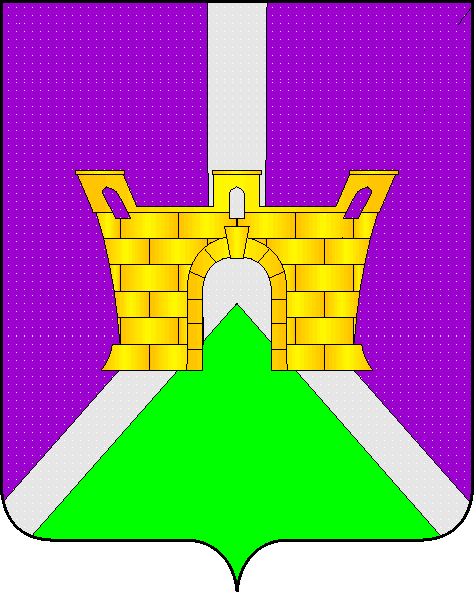 